Итоговая контрольная работа по физике в 7 классе.Вариант 1.Часть11. Что из перечисленного относится к физическим явлениям?А - молекула     Б - плавление     В - километр        Г -  золото2. Что из перечисленного является физической величиной?А - секунда         Б -  сила        В - ватт          Г – джоуль3. Что является единицей массы в Международной системе единиц?А - килограмм      Б - ватт       В - ньютон        Г – джоуль4. При измерении длины карандаша линейкой с ценой деления 1 см ученик определил, что искомая длина лежит между штрихами с цифрами 14 и 15. Как правильно записать результат измерения?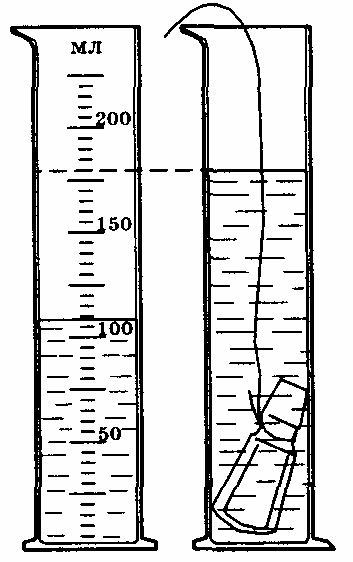 А -  14±1 см       Б -  14±2 см        В -  15±1 см         Г -  15±0,5 см5. Определи объем тела, погруженного в мензурку (см. рисунок ).А – 100 см3.			Б – 70 см3.			В – 180 см3.6. Мельчайшие частицы, из которых состоят различные вещества, называются …А – атомами. 			Б – молекулами.7.При охлаждении объем тела …А – уменьшается.		Б – увеличивается.8.Процесс диффузии происходит …А – только в жидкостях и газах.Б – только в жидкостях и твердых телах.В – в газах, жидкостях и твердых телах.9.Как расположены молекулы газа?А – Двигаясь беспорядочно во всех направлениях, почти не притягиваясь друг к другу.Б – Не расходятся на большие расстояния.В – Расположены в определенном порядке.10.Как называют линию, которую описывает тело при своем движении?А – Прямая линия.	Б – Пройденный путь.		В – Траектория.11.Велосипедист за 20 минут проехал . С какой скоростью двигался велосипедист?А – 30 м/с.	Б – 5 м/с.				В – 0,5 м/с.12.Колба вмещает  ртути. Определите объем колбы. Плотность ртути 13,6 г/см3.	А – 40 см3.		Б – 60 см3.		В – 20 см3.13.Сосуд наполнен водой. В каком случае из сосуда больше выльется воды: при погружении	  меди или  алюминия?	А – При погружении алюминия.	Б – При погружении меди.	В – Выльется одинаковое количество воды.14.Чему примерно равна сила тяжести, действующая на мяч массой ?А – 5 Н.	Б – 0,5 Н.				В – 50 Н.15.Сила тяги стартующей вертикально вверх ракеты равна 400 кН, а сила тяжести, действующей на ракету, 100 кН. Определите равнодействующую этих сил.А – 400 кН.	Б – 500 кН.				В – 300 кН.16.В гололедицу тротуары посыпают песком, при этом сила трения подошв обуви о лед …А – уменьшается.	Б – увеличивается.		В – не изменяется.17.В каком положении брусок оказывает наибольшее давление на опору?А – В положении 1.	Б – В положении 2.		В – В положении 3.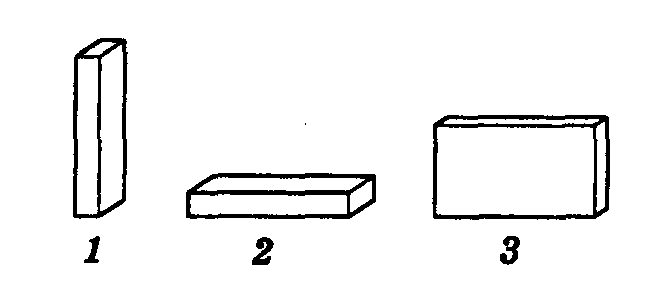 18.Станок весом 12000 Н имеет площадь опоры . Определите давление станка на фундамент.А – 48 Па.	Б – 25000 Па.				В – 4800 Па.19.При увеличении объема газа его давление … при условии, что масса и температура газа остаются неизменными.А – увеличивается.	Б – не изменяется.		В – уменьшается.20.Какое давление производит столб ртути высотой ? А – ≈ 101 кПа.	Б – ≈ 10,1 кПа.				В – ≈ 1013 кПа.21.На какое из двух одинаковых тел действует меньшая архимедова сила?А – На тело 1.	Б – На тело 2.				В – На оба тела одинаковая.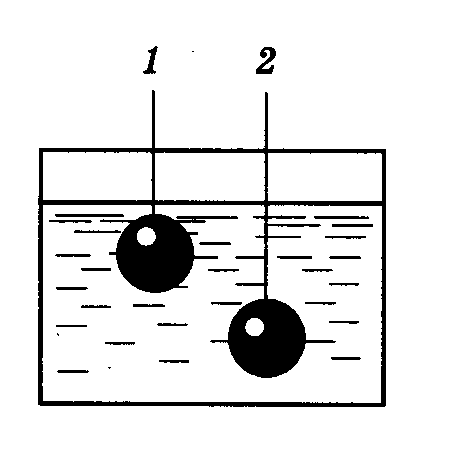 22.Если сила тяжести, действующая на прогруженное в жидкость тело, больше архимедовой силы, то тело …А – тонет.          Б – всплывает.       В – находится в равновесии внутри жидкости.23.В какой жидкости будет плавать кусок парафина?А – В бензине.	Б – В керосине.				В – В воде.24.Укажите, в каком из перечисленных случаев совершается механическая работа.А – На столе стоит гиря.	Б – На пружине висит гиря.	В – Трактор тянет прицеп.25.Определите работу, совершаемую при поднятии груза весом 4 Н на высоту .А – 16 Дж.	Б – 1 Дж.			В – 8 Дж.26.Велосипедист за 10 с совершил работу 800 Дж. Чему равна мощность велосипедиста?А – 80 Вт.	Б – 40 Вт.			В – 8000 Вт.Часть 227. Установите соответствие между физическими величинами, анализируя следующую ситуацию: « С крыши высотного здания падает сосулька определённой массы, как при этом будет изменяться её скорость, кинетическая энергия и потенциальная энергия относительно земли? Сопротивление воздуха пренебрежимо мало».  Физические величины                                                                       Характер измененияА) скорость                                                                                       1) увеличитсяБ) кинетическая энергия                                                                 2) уменьшитсяВ) потенциальная энергия                                                              3) не изменится28.Установите соответствие между физическими величинами и единицами этих величин в СИ.К каждой позиции первого столбца подберите соответствующую позицию второго и запишите в таблицу выбранные цифры под соответствующими буквами.29. Установите соответствие между научными открытиями и именами ученых, которым эти открытия принадлежат.К каждой позиции первого столбца подберите соответствующую позицию второго и запишите в таблицу выбранные цифры под соответствующими буквами.Часть 330.  Малый поршень гидравлического пресса под действием силы 500 Н опустился на 15 см. При этом большой поршень поднялся на  5 см. Какая сила действует на большой поршень? 31.  Определите среднюю мощность насоса, который подаёт 4,5 м3 воды на высоту 5м за 5 минут.
?Физическая величинаЕдиница величинымассавесплотностьА. Ньютон (1Н)Б. килограмм (1кг)В. килограмм на метр в кубе  (1 кг/м3)Физические открытияИмена ученыхзакон о передаче давления жидкостями и газамизакон всемирного тяготенияопыт, объясняющий равенство атмосферного давления давлению столба ртути в трубкеА. И.НьютонБ. Э.ТорричеллиВ. Б.Паскаль